TO:	All Katy Area High School AdministratorsThe American Legion is ‘Looking for Leaders’ to participate in Boys State activities at the University of Texas, Austin, campus during June 11 – June 16, 2023.Boys State is not a program for underprivileged boys, nor is it a summer camp for recreation.This new packet contains updated information you will need while processing Junior Class boys for 2023 Boys State. Please delete former instructions.  Nominees are required to read and be conversant with the Boys State web site. It is important that you share the www.texasboysstate.com website with all other high school officials — administrators, all counselors, faculty members, sports coaches, band directors, fine arts teachers, ROTC, and all faculty in contact with Junior Class boys.Attributes of a NomineeExhibited leadership (a leader of leaders).Solid oratorical skills (persuasive speaker and confidence shown in group settings).Strong academic performance (to thrive in this fast-moving program).Excellent interpersonal skills (gets along well with others from all backgrounds).Solid desire to attend, with financial means, and available on June 11 – June 16, 2023.Note — Boys do not complete the website application until interviewed by the committee.The American Legion distributes administrative Boys State packets to more than 500 high schools throughout Texas. More than 775 boys participated in the last year’s program.  Katy schools usually send more qualified boys than other areas — last year 22 boys from the Katy area attended Boys State.  Typically, each school sponsors the cost of one or more boys, while many times a school organization will sponsor the cost of additional boys.  All other nominees presented for interview and passed by the Post’s interview committee are eligible to attend at their own expense. A qualified boy with a financial hardship has the same opportunity using Post scholarship funds with Post membership approval.Each nominee is to study www.texasboysstate.com.  It is extremely informative and describes the program in its entirety.  Some questions during the interview are taken from the website.  Parents are also urged to read the website.What is Boy’s State?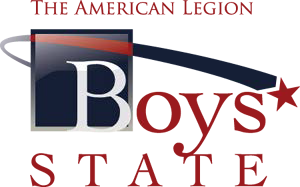 The American Legion believes there is no better way to assure the survival of our republic than to train our young people in the ideals and objectives of American government, complete with its governing bodies and elected public officials where boys are the actual participants. Rather than classroom lectures and textbook learning, we emphasize personal experience in a model state.American Legion Boys State is among the most respected and selective educational programs of government instruction for high school students. It is a participatory program where each student becomes a part of the operation of his local, county and state government. Participants are exposed to the rights and privileges, and the duties and responsibilities, of a franchised citizen.  The training is objective and practical, with city, county and state governments operated by the students elected to various offices.The American Legion Auxiliary sponsors a similar program for young women — Girls State.  For additional information, ask to be contacted by an Auxiliary member.ObjectivesA program of this scope encompasses many important objectives. The American Legion feels the following are the most important —To develop civic leadership and pride in American citizenship. The American Legion hopes that each young man attending Boys State will return to his community a better citizen and display a willingness to make great civic contributions.To develop a keen interest in government.To develop in the young citizens of Boys State a full understanding of our American traditions and belief in the United States of America. The American Legion Boys State teaches citizens the glorious traditions of this country.To develop in young citizens a determination to maintain our form of government.And finally (from the American Legion Preamble to the Constitution) :To inculcate a sense of individual obligation to the community, state, and nation.To safeguard and transmit to posterity the principles of justice, freedom and democracy.CounselorsA representative of the Post’s committee will contact you requesting a date for a meeting to discuss the program and an interview date (mornings are best). A private room, bottled water, and restroom access is required.Counselors, please distribute the “Application Page 1 & 2” pages to each boy (attached) several days before they are scheduled for interview by the committee. Each boy’s information is important to the committee before the actual interview. Please have the original plus 3 copies ready for the committee. No additional paper work or biography is necessary from the boy or Counselor.Each boy’s interview lasts 20 minutes, minimum, with 5 minutes in between boys for scoring. The boy will be notified of selection status after his interview. After completion of interviews, the committee will advise the Counselor of the selections for delegate(s).The cost of Boys State per delegate for 2023 (which is conducted in Austin, TX and includes bus fare to and from UT) is $330.00. The event format will be announced by the Boys State Committee in March 2023. Checks are to be received from each boy to the post before May 1, 2023.Counselors, your sponsored boy’s check can be mailed directly from your finance office. All applications will be picked up by a Post 164 committeeman. All Checks are to be mailed to The American Legion Post 164, PO Box 1171, Katy, TX, 77492 and made payable to:The American Legion Post #164 Memo: Boys State/Boy’s NameSchool:		_ Boys State Payment Form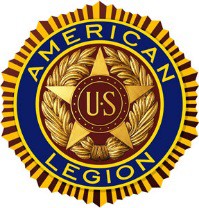 For your convenience and to facilitate paper work,this form is an authorized Billing Note for your Finance Office.*	*	*	*	*	*	*	*	*	*	*	*	*	*	*	*	*	*	*	*	*	*	*	*	*	*	*	*DateCity, State ZIP	 	Counselor’s Name   	Boys Name(s)	 	The American Legion Division Office authorizes your school to make payment to the Local Post designated below. Cost for each Candidate is $330.00.  This includes tuition and transportation to and from the University of Texas. Make payment to the Local Post designated below. Total cost is the same for all attendees.Please make checks payable to:	American Legion Post #164P.O. BOX 1171 • KATY, TEXAS 77492 Memo — Boys Name / Boys StateChecks must be received by the Post by May 1st, 2023.Thank You!